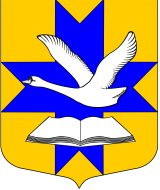 Администрация муниципального образованияБольшеколпанское сельское поселениеГатчинского муниципального районаЛенинградской областиПОСТАНОВЛЕНИЕот "15" августа  2014 г.						                      № 328В соответствии с  Федеральным законом от 25 декабря 2008 года № 273-ФЗ                                «О противодействии коррупции»,  Указом  Президента Российской Федерации от 08 июля 2013 года  № 613 "Вопросы противодействия коррупции" (вместе с "Порядком размещения сведений о доходах, расходах, об имуществе и обязательствах имущественного характера отдельных категорий лиц и членов их семей на официальных сайтах федеральных государственных органов, органов государственной власти субъектов Российской Федерации и организаций и предоставления этих сведений общероссийским средствам массовой информации для опубликования") , руководствуясь Уставом муниципального образования Большеколпанское сельское поселение Гатчинского муниципального района Ленинградской области, с целью приведения муниципальных правовых актов в соответствие с действующим законодательством, администрация Большеколпанского сельского поселения ПОСТАНОВЛЯЕТ:1. Утвердить:а) Порядок  размещения сведений о доходах, расходах, об имуществе и обязательствах имущественного характера отдельных категорий лиц и членов их семей на официальном сайте муниципального образования  Большеколпанское сельское поселение Гатчинского муниципального района, Ленинградской области и предоставления этих сведений общероссийским средствам массовой информации для опубликования  (приложение № 1);б) форму сведений о доходах, расходах,  об имуществе и обязательствах имущественного характера отдельных категорий лиц и членов их семей на официальном сайте муниципального образования  Большеколпанское сельское поселение Гатчинского муниципального района, Ленинградской области и предоставления этих сведений общероссийским средствам массовой информации для опубликования  (приложение № 2). 	2. Постановление от 04 июня 2013 года № 199  «Об утверждении Порядка размещения сведений о доходах, расходах,  об имуществе и обязательствах имущественного характера муниципальных служащих и членов их семей, сведений об источниках получения средств, за счет которых совершена сделка по приобретению земельного участка, другого объекта недвижимости, транспортного средства, ценных бумаг, акций (долей участия, паев в уставных (складочных) капиталах организаций), если сумма сделки превышает общий доход муниципального служащего и его супруги (супруга) по основному месту их службы (работы) за три последних года, предшествующих совершению сделки на сайте муниципального образования Большеколпанское сельское поселение Гатчинского муниципального района   и предоставления этих сведений средствам массовой информации для опубликования» считать утратившим силу .3. Постановление от 04 июня 2013 года № 198 «Об утверждении Порядка размещения сведений о доходах, об имуществе и обязательствах имущественного характера , предоставляемые лицами, замещающими должности руководителей муниципальных учреждений и членов их семей на сайте муниципального образования Большеколпанское сельское поселение Гатчинского муниципального района   и предоставления этих сведений средствам массовой информации для опубликования» считать утратившим силу.4. Настоящее постановление подлежит официальному опубликованию и размещению  на официальном сайте МО Большеколпанское сельское поселение Гатчинского муниципального района.5.  Контроль за исполнением настоящего постановления оставляю за собой.                  Глава   администрации:                                                                       М.В.БычининаПриложение № 1к  Постановлению  администрации Большеколпанского сельского поселения «15» августа  2014 г.№328Порядок  размещения сведений о доходах, расходах, об имуществе и обязательствах имущественного характера отдельных категорий лиц и членов их семей на официальном сайте муниципального образования  Большеколпанское сельское поселение Гатчинского муниципального района, Ленинградской области и предоставления этих сведений общероссийским средствам массовой информации для опубликования1. Настоящим порядком устанавливаются обязанности администрации муниципального образования Большеколпанское сельское поселение Гатчинского муниципального района Ленинградской области, по размещению сведений о доходах, расходах, об имуществе и обязательствах имущественного характера лицами, замещающими должности руководителей муниципальных учреждений, муниципальных служащих администрации  , их супругов и несовершеннолетних детей в информационно- телекоммуникационной сети «Интернет» на официальном сайте муниципального образования Большеколпанское сельское поселение Гатчинского муниципального района Ленинградской области и предоставлению этих сведений общероссийским средствам массовой информации для опубликования в связи с запросами, если федеральными законами не установлен иной порядок размещения указанных сведений и (или) их представления общероссийским средствам массовой информации для опубликования.2. На сайте муниципального образования Большеколпанское сельское поселение Гатчинского муниципального района в сети Интернет  (далее – официальный сайт) размещаются и общероссийским средствам массовой информации в связи с их запросами предоставляются для опубликования следующие сведения о доходах, расходах, об имуществе и обязательствах имущественного характера лиц, замещающих должности руководителей муниципальных учреждений, муниципальных служащих администрации, замещающих должности, замещение которых влечет за собой размещение таких сведений, а также сведений о доходах, расходах, об имуществе и обязательствах имущественного  характера их  супруг (супругов) и несовершеннолетних детей:а) перечень объектов недвижимого имущества, принадлежащих лицам, замещающих должности руководителей муниципальных учреждений, муниципальному служащему, их супруге (супругу) и несовершеннолетним детям на праве собственности или находящихся в их пользовании, с указанием вида, площади и страны расположения каждого из таких объектов;б) перечень транспортных средств, с указанием вида и марки, принадлежащих на праве собственности лицам, замещающих должности руководителей муниципальных учреждений, муниципальному служащему, их супруге (супругу) и несовершеннолетним детям;в) декларированный годовой доход лицам, замещающих должности руководителей муниципальных учреждений, муниципальному служащему, их супруге (супругу) и несовершеннолетним детям ;г)  сведения об источниках получения средств, за счет которых совершена сделка по приобретению земельного участка, другого объекта недвижимого имущества, транспортного средства, ценных бумаг, акций (долей участия, паев в уставных (складочных) капиталах организаций), если сумма сделки превышает общий доход лица, замещающего должности руководителей муниципальных учреждений, муниципального служащего, их супруги (супруга) за три последних года, предшествующих совершению сделки.3. В размещаемых на официальном сайте  и предоставляемых общероссийским средствам массовой информации для опубликования сведениях о доходах, расходах, об имуществе и обязательствах имущественного характера запрещается указывать:а) иные сведения (кроме указанных в пункте 2 настоящего Порядка) о доходах лиц, замещающих должности руководителей муниципальных учреждений, муниципального служащего, их супруги (супруга) и несовершеннолетних детей, об имуществе, принадлежащем на праве собственности названным лицам, и об их обязательствах имущественного характера;б) персональные данные супруги (супруга), детей и иных членов семьи, лиц, замещающих должности руководителей муниципального учреждения, муниципального служащего;в) данные, позволяющие определить место жительства, почтовый адрес, телефон и иные индивидуальные средства коммуникации лиц, замещающих должности руководителей муниципальных учреждений, муниципального служащего, их супруги (супруга) и несовершеннолетних детей и иных членов семьи;г) данные, позволяющие определить местонахождение объектов недвижимого имущества, принадлежащих лицу, замещающему должности руководителей муниципальных учреждений, муниципальному служащему, их супруге (супругу) , детям и  иным членам семьи на праве собственности или находящихся в их пользовании;д) информацию, отнесенную к государственной тайне или являющуюся конфиденциальной.4. Сведения о доходах, об имуществе и обязательствах имущественного характера, указанные в пункте 2 настоящего Порядка,  за весь период замещения лицом, замещающим должности руководителей муниципальных учреждений, муниципальным служащим, замещение которых влечет за собой размещение его сведений о доходах, расходах, об имуществе и обязательствах имущественного характера, а также сведения о доходах, расходах, об имуществе и обязательствах имущественного характера его супруги (супруга) и несовершеннолетних детей находятся на официальном сайте муниципального образования Большеколпанское сельское поселение Гатчинского муниципального района Ленинградской области, и ежегодно обновляются  в  течение 14 рабочих дней  со дня истечения срока, установленного для  их подачи .5. Размещение на официальном сайте сведений о доходах, расходах, об имуществе и обязательствах имущественного характера указанных в пункте 2 настоящего Порядка, представленных  лицами, замещающими должности руководителей муниципальных учреждений, муниципальными служащими,  обеспечивается начальником отдела по вопросам местного самоуправления  администрации.6. Начальник отдела по вопросам местного самоуправления администрации:а) в течении трех рабочих дней со дня поступления запроса от общероссийского средства массовой информации сообщает о нем лицу, замещающему должности руководителей муниципальных учреждений, муниципальному служащему, в отношении которого поступил запрос;б) в течении семи рабочих дней со дня поступления запроса от общероссийского средства массовой информации обеспечивает предоставление ему сведений, указанных в пункте 2 настоящего Порядка, в том случае, если запрашиваемые сведения отсутствуют на официальном сайте.7. Начальник отдела по вопросам местного самоуправления администрации в соответствии с законодательством Российской Федерации несет ответственность за несоблюдение настоящего Порядка, а также за разглашение сведений, отнесенных к государственной тайне или являющихся конфиденциальными.                                                                                                                                                                                                          Приложение №2    к Постановлению администрацииБольшеколпанского сельского поселенияОт «15» августа 2014 г. №328СВЕДЕНИЯо  доходах, расходах, источниках получения средств, за счет которых совершена сделка по приобретению земельного участка, другого объекта недвижимости, транспортного средства, ценных бумаг, акций (долей участия, паев в уставных (складочных) капиталах организаций), если сумма сделки превышает общий доход муниципального служащего и его супруги (супруга) по основному месту их службы (работы) за три последних года, предшествующих совершению сделки,  за отчетный период с 1 января 20_____года по 31декабря  20_______года, об имуществе и обязательствах имущественного характера  по состоянию на конец отчетного периода, представленных муниципальными служащими администрации Большеколпанского сельского поселения                                                                          <1> Указывается только ФИО муниципального служащего, ФИО супруги (супруга) и несовершеннолетних детей не указываются<2> Указывается только должность муниципального служащего<3> Например, жилой дом, земельный участок, квартира и т.д.    <4> Россия или иная страна (государство)« Об утверждении Порядка размещения сведений о доходах, расходах, об имуществе и обязательствах имущественного характера отдельных категорий лиц и членов их семей на официальном сайте муниципального образования  Большеколпанское сельское поселение Гатчинского муниципального района, Ленинградской области и предоставления этих сведений общероссийским средствам массовой информации для опубликования»Фамилия, имя, отчество муниципального служащего<1>Должность  муниципального служащего<2>Декларированный годовой доход за 20__ год(рублей)Перечень объектов недвижимого имущества и транспортных средств, принадлежащих на праве собственностиПеречень объектов недвижимого имущества и транспортных средств, принадлежащих на праве собственностиПеречень объектов недвижимого имущества и транспортных средств, принадлежащих на праве собственностиПеречень объектов недвижимого имущества и транспортных средств, принадлежащих на праве собственностиПеречень объектов недвижимого имущества, находящихся в пользованииПеречень объектов недвижимого имущества, находящихся в пользованииПеречень объектов недвижимого имущества, находящихся в пользованииДекларированный  годовой расход20__год(рублей)Источники получения средствФамилия, имя, отчество муниципального служащего<1>Должность  муниципального служащего<2>Декларированный годовой доход за 20__ год(рублей)Объекты недвижимого имуществаОбъекты недвижимого имуществаОбъекты недвижимого имуществаТранспортные средства(вид, марка)Вид объектов недвижимого имуществаПлощадь(кв. м)Страна расположенияФамилия, имя, отчество муниципального служащего<1>Должность  муниципального служащего<2>Декларированный годовой доход за 20__ год(рублей)Вид объектов  недвижимого имущества<3>Площадь(кв. м)Страна расположения<4>Транспортные средства(вид, марка)Вид объектов недвижимого имуществаПлощадь(кв. м)Страна расположенияСупруга (супруг)Несовершеннолетний ребенок (сын или дочь)